TESTHow many scissors?  a)One   b) two   c)threeHow many boards?   a) four    b) ten   c) twoHow many doors?      a) two  b) one  c) four            How many pencils?    a) seven  b) two   c)eightHow many pens?       a) two  b) one  c) four            How many books?     a)ten   b) two   c)threeHow many teachers? a) seven  b) two   c)eightHow many crayons? a) four    b) ten   c) twoHow many windows? a) seven  b) two   c)eightHow many desks?    a) nine  b) three   c)eightHow many tables?  a)One   b) two   c)threeHow many schoolbags? a) two  b) one  c) five            How many glue? a)six   b) four   c)eightHow many teddies? a) seven  b) two   c)eight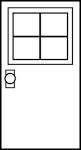 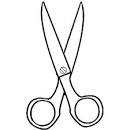 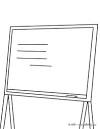 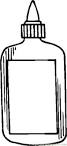 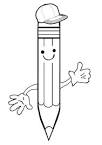 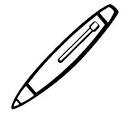 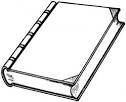 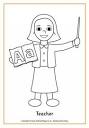 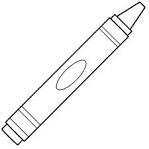 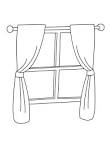 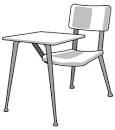 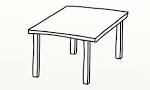 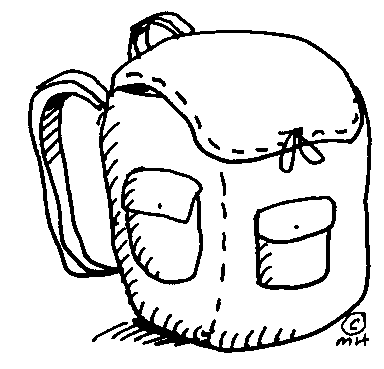 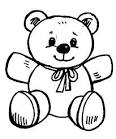 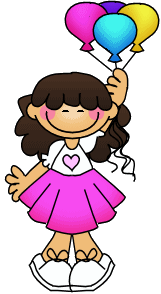 1.I’m ………………………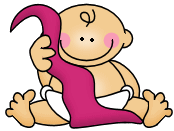 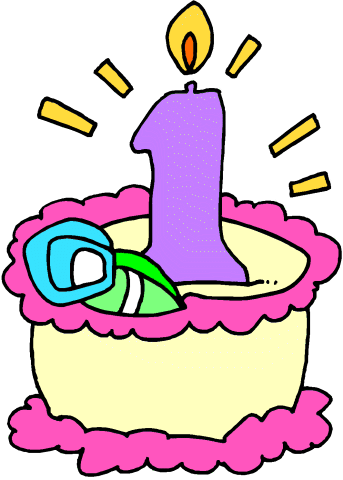 2.  I’m ……………………… 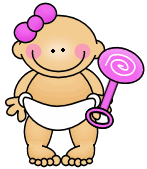 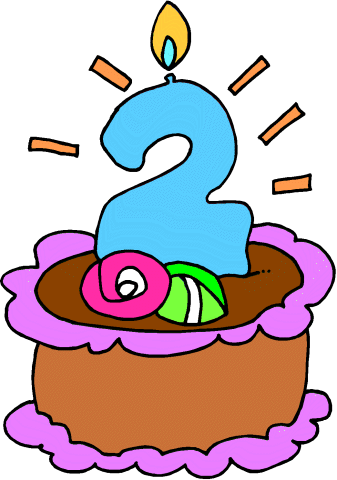 3.  I’m ……………………… 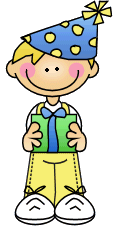 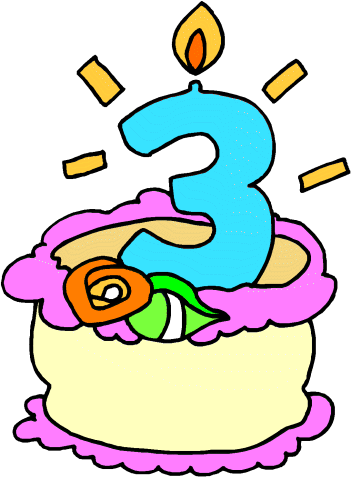 4.  I’m ………………………  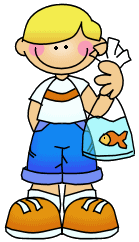 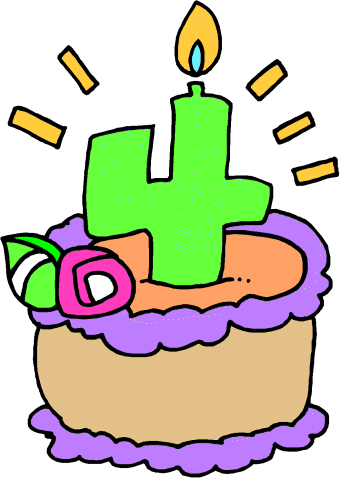 5.  I’m ………………………  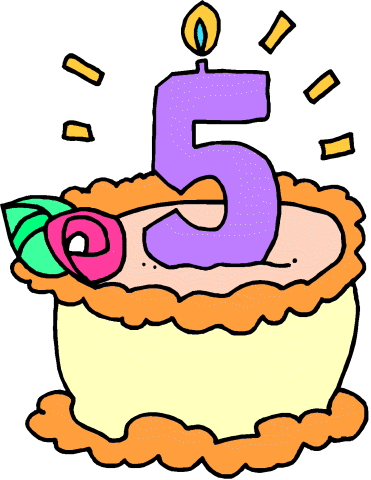 6.  I’m ………………………  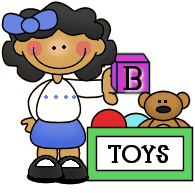 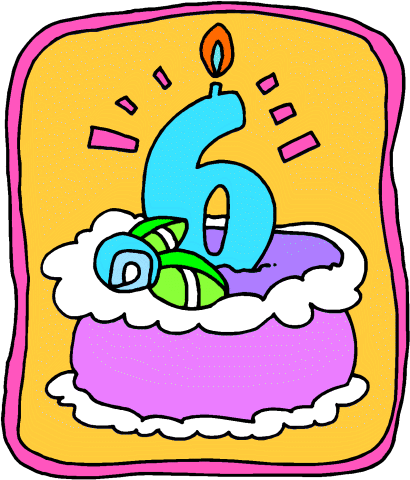 7.  I’m ……………………… 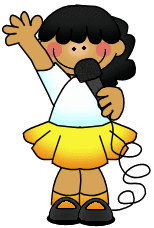 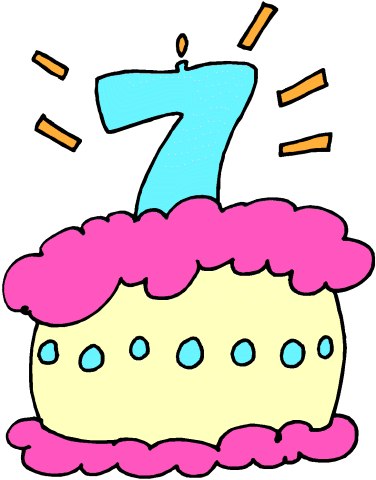 8.  I’m ………………………  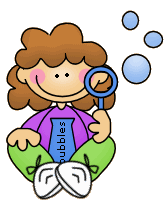 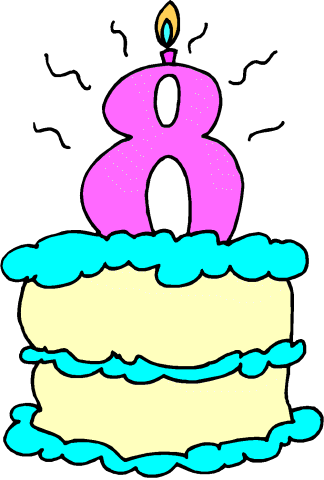 9.  I’m ……………………… 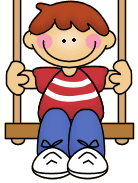 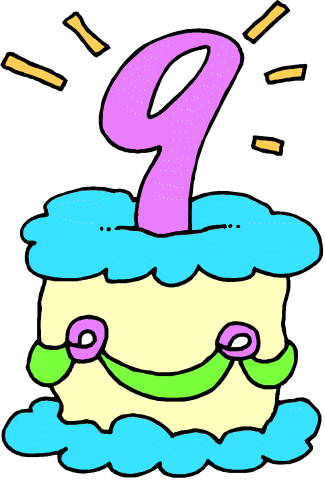 10 I’m ……………………… 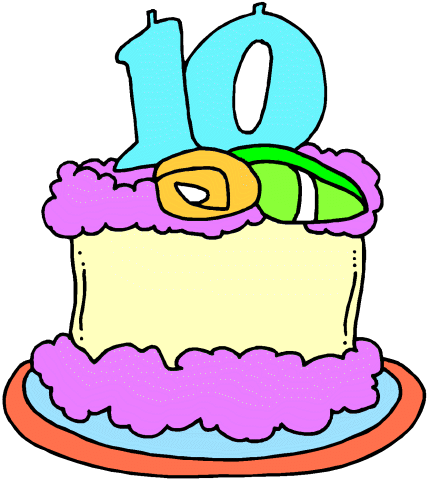 